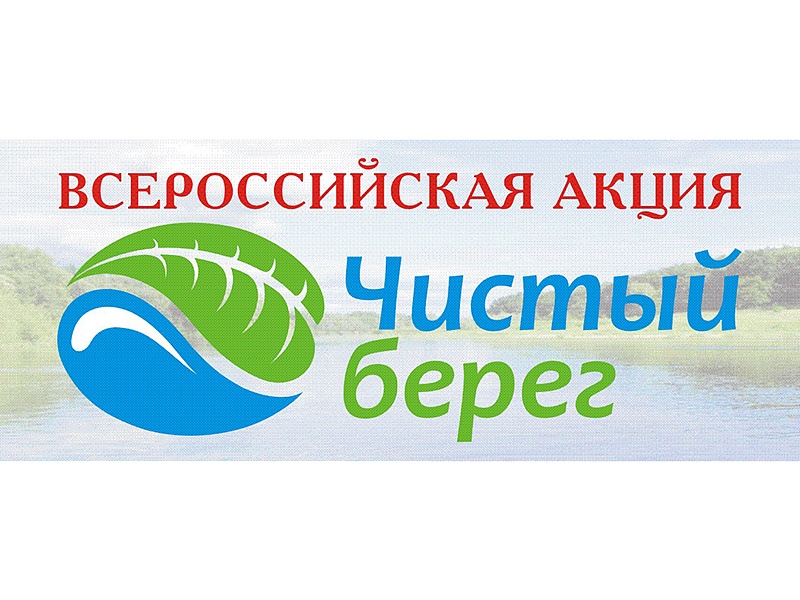 16 июня 2023г.жирекенские активисты приняли участие в экологической акции «Чистый берег». Вооружившись перчатками и мусорными мешками, они очистили от стекла, пластика и другого мусора часть берега реки Алеур. В акции приняли участие сотрудники Администрации поселения, Совета депутатов и волонтеры. Цель экологической акции – не только очистка берега реки от мусора, но и привлечение внимания общественности к вопросам экологии, бережного отношения к природе. 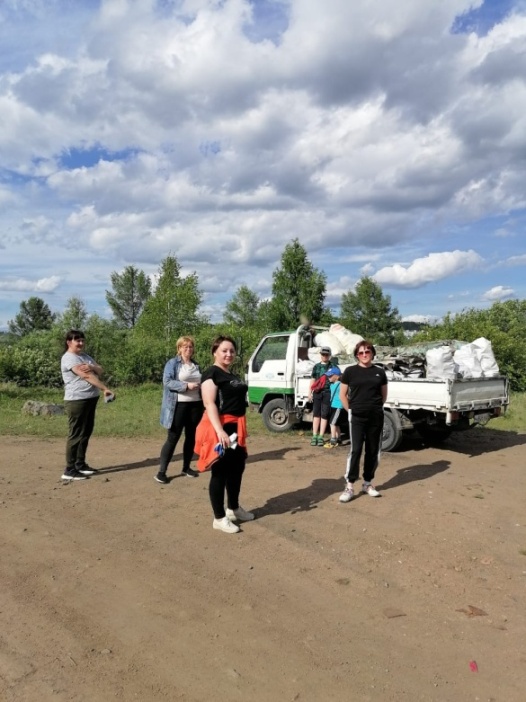 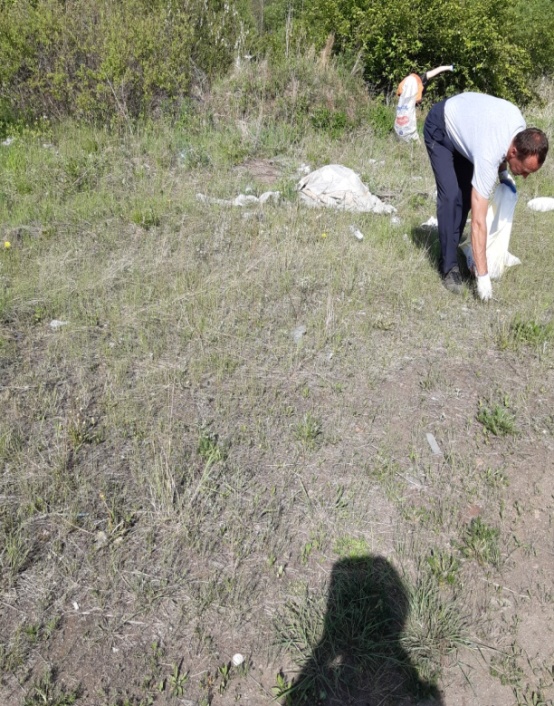 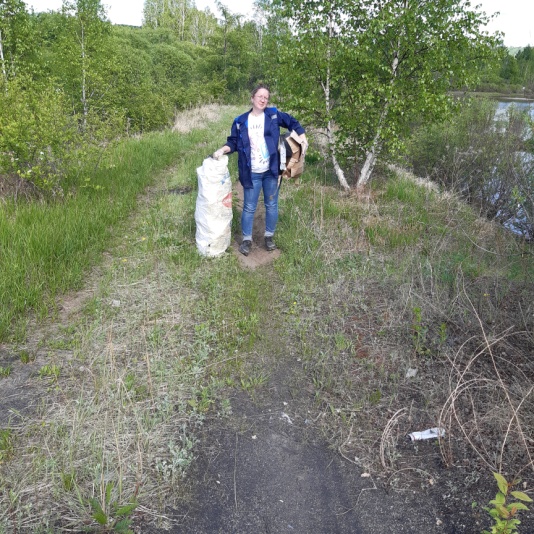 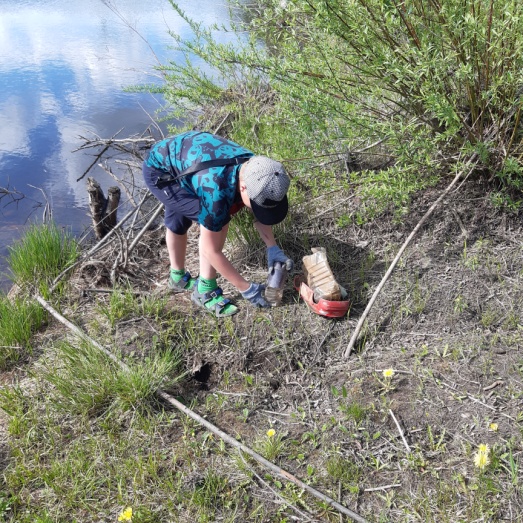 